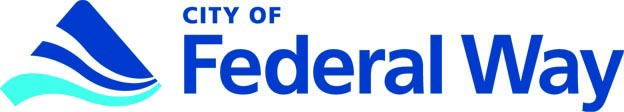 COMMUNITY DEVELOPMENT BLOCK GRANT PROGRAMFUNDING APPLICATION FORFUNDING TO RESPOND TO COVID-19Release Date:  Friday, October 9, 2020Due Date: Friday October 30, 5 pmCommunity Services DivisionFederal Way City Hall33325 8th Avenue SFederal Way, WA 98003Staff contact: Brittany Julius, CDBG/Human Services Coordinator, 253-326-1227brittany.julius@cityoffederalway.comSarah Bridgeford, Community Services Manager, 253-350-2863 sarah.bridgeford@cityoffederalway.comCDBG-CV application available on the City of Federal Way website located at: http://www.cityoffederalway.com/node/1674Application InstructionsCarefully review the Notice of Funds Available (NOFA), instructions and application prior to proceeding. Contact Brittany Julius at 253-326-1227 or brittany.julius@cityoffederalway.com for assistance. Sarah Bridgeford at 253-350-2863 or sarah.bridgeford@cityoffederalway.com is also available for assistance.All potential applicants are required to have a Project Eligibility Review conversation with staff prior to submitting. The meeting and/or conversation must take place by 4 p.m. on Wednesday, October 21, 2020. All applications must be received via email by 5:00 p.m. on Friday, October 30, 2020.If funding is being sought for more than one project, submit one application per project. Text boxes in this document are all of a uniform size; they will adjust to the amount of text you enter. Do not edit the formatting of the document.Limit Section 3: Project Scope (Application Narrative) to a total of 4 pages or less.Signature on Applicant Certifications: Certifications must be printed, signed, and scanned. Image files or typed names in lieu of signatures will not be accepted. Please retain the original in your files.Assemble the application pdf in the following order:Applicant CertificationApplication ChecklistFull Application (Sections 1 to 4)Submit a .pdf file(s) of the full application, including all certifications, via email to brittany.julius@cityoffederalway.com. The email subject and file name must be clearly labeled with the applicants’ name, program name, and CDBG-CV.Incomplete or late applications will not be considered for funding. Application must be typed (not handwritten).Applicant CertificationTo the best of my knowledge and belief, the information contained in this application and in the additional required documentation submitted with this application is true and correct.The Applicant agrees that, at the time of application, it has all of the additional required documents as outlined in the Applicant Checklist and will submit the additional required documents should funding be recommended and acknowledges that should these documents and information not be provided or be determined to be insufficient or incomplete, funding will not be awarded.The Applicant agrees that if the project is awarded CDBG funding, it will comply with all Federal, state, and local statutes, regulations, policies, and requirements applicable to CDBG funding.Sufficient funds are available from non-CDBG sources to complete the project, as described, if CDBG funds are awarded to the Applicant.CDBG-CV Application ChecklistSection 1: General RequirementsContact Information:Summarize your proposed project in response to COVID-19 in two to three, brief sentences.Section 2: Applicant CapacityDescribe your organization’s experience in executing this type of project funded with CDBG funds. Include knowledge of Federal regulations governing acquisition, procurement, Equal Employment Opportunity, and labor standards and experience administering CDBG funds on time, within budget, and in compliance with funding requirements. If no experience with CDBG funds, explain experience with other Federal funds.List all CDBG funded projects awarded to your organization by Federal Way or King County in the past five years that have directly benefited Federal Way residents and provide the status of each. Attach an additional document if more space is needed.If any answers to (4) or (5) in question No. 2 above are no, please explain. Section 3: Project ScopeAll projects funded with City of Federal Way CDBG-CV funds must meet the National Objective of benefiting low- and/or moderate-income persons. How does the proposed project meet and qualify under a CDBG national objective? Please select A or B and describe documentation.	A.	Limited Clientele Presumed Benefit Activity (project exclusively serves a group of persons generally presumed to be principally LMI). Must document the presumed benefit status (e.g. homeless verification form, etc.) Which HUD presumed benefit category will the project benefit? How is presumed benefit status documented? 	B.	Limited Clientele Direct Benefit Activity (project is limited exclusively to Low- to Moderate-Income (LMI) persons). (Must document client income in a HUD approved method.)How is client income documented? Describe the proposed project. Is this a new project or an expansion of an existing project? Please include the need the project will address and how it is related to COVID-19.Please describe who will be served by the proposed project. (This may be families, individuals, renters, age (youth or elderly), persons with mental illness, etc.)How will staff for the project determine and document that the client need is a result of COVID-19 and/or measures implemented to reduce or slow the spread of COVID-19?CDBG-CV funds require that other funding sources be used first. How will the project ensure other funds are accessed, insufficient to meet the need, and/or not available?CDBG-CV funds may not pay a cost if another source of financial assistance is available to pay that cost (special attention to FEMA assistance, SBA loans, etc.). Does staff have adequate procedures in place that will prevent the duplication of benefits?How is project culturally relevant and appropriate to the population to be served? Include how you address linguistic and cultural needs of the people you propose to serve. How will you address equity in access? For instance, some recent resources require computer access or are on a first come, first served basis. How will you address technology, language, and/or other factors that may make resources more difficult for underserved and underrepresented populations to access the resources?Specify the output goals for the proposed project. Outputs measure the amount of work. Please include number of residents served, families/households served, and number of output units.Specify the timeframe of the project. Include start dates, milestones, intermediate targets, and completions dates. If a new project, include estimates of relevant development details such as program development or hiring of staff, start dates for project, and dates the project is anticipated to be 50% complete and 100% complete. Summarize any possible issues that have the potential to delay the proposed project, and describe steps that have been taken, or will be taken, to address those issues. Section 4: Financial FeasibilityComplete the Project Budget sources and uses tables. Please include all funding sources that are committed and requested as well as funding sources that are identified but not yet requested.Explain: (1) how you developed your total project cost; (2) why you consider your project costs to be reasonable; (3) any unusual budget expenditures listed in the budget forms; and (4) if federal or state prevailing wage is included in the project cost.Explain how the agency will track and directly allocate costs to this project and with CDBG-CV funds.If funded, will the proposed project leverage additional matching resources?  Yes     NoProvide any relevant comments below.Specify whether your project will generate program fees or program income, and if so, how (e.g., late fees, counseling fees, transitional housing rent, etc.).Signature of Authorized Applicant RepresentativeDateName and Title of Authorized Applicant Representative (Please Print or Type)TO BE SUBMITTED WITH APPLICATIONTO BE SUBMITTED WITH APPLICATIONTO BE SUBMITTED WITH APPLICATIONAuthorizationAuthorizationApplicant Certification Signed by Authorized Representative (photocopy included in pdf application)Project Eligibility ReviewProject Eligibility ReviewApplicant met remotely or had a phone conversation with staff before Wednesday, October 21, 2020 by 4 p.m. The project eligibility occurred on      .ApplicationApplicationSubmit one pdf document including signed Applicant Certification, CDBG-CV Application Checklist, and Application (Sections 1-4).Submit a clearly labeled email with a .pdf file of the full application. Email subject and file name must identify organization, program name, and CDBG-CV.APPLICANT HAS THE FOLLOWING AND AGREES TO SUBMIT IF FUNDING IS RECOMMENDEDAPPLICANT HAS THE FOLLOWING AND AGREES TO SUBMIT IF FUNDING IS RECOMMENDEDAPPLICANT HAS THE FOLLOWING AND AGREES TO SUBMIT IF FUNDING IS RECOMMENDEDN/AAttachments – Section 1 General RequirementsAttachments – Section 1 General RequirementsCopy of 501(c)(3) tax exemption determination letter from the IRS (private non-profit applicants only).Copy of Articles of Incorporation and Bylaws, the documents recognized by the State as formally establishing a private corporation, business, or agency.Proof of registration as an active non-profit corporation in Washington State (private non-profit applicants only).Résumés of the President/Executive Director, Chief Fiscal Officer, and Chief Program Administrator/Project Manager.N/AAttachments – Section 2 Applicant CapacityAttachments – Section 2 Applicant CapacityOrganizational chart that describes the organization’s administrative framework and staff positions, indicates where the proposed project will fit into the organizational structure, and identifies any staff positions of shared responsibility.All data collection tools that will be used to verify achievement of goals and objectivesCopy of license(s) or certificate(s) required to operate (if applicable)List of current Board of Directors, or other governing body members, which includes the name, phone number, address, and occupation or affiliation of each member and identifies the principal officers of the governing bodyCurrent organization budget, showing projected revenue sources and expenditures for the current year.Attachments – Section 3 Project ScopeAttachments – Section 3 Project ScopeDocumentation showing how the proposed project will meet and qualify under a CDBG National Objective (may include: client intake form, homeless verification form, or a map of the service area)N/AAttachments – Section 4 Financial FeasibilityAttachments – Section 4 Financial FeasibilityEvidence of other funding commitments, if applicable.Job descriptions for positions to be supported by Federal Way CDBG funds, including a list of the duties and minimum qualifications for filling each position (Note: administrative costs, such as a director salary, are not eligible for reimbursement if the position does not provide direct service to clients)Operating budget, if appropriate.N/AAttachments – Pre-Award Risk Assessment (Found in NOFA)Attachments – Pre-Award Risk Assessment (Found in NOFA)Most recent audit.Audit Management LetterIRS Form 990 or applicable Tax ReturnAgency financial statementPersonnel ManualAccounting/Financial Management ManualOther funder monitoring reports and certificationsApplicant Legal Name:Applicant Address:Applicant is: Non-profit Public agencyService Type: If other:      CDBG-CV Type:Date of Incorporation: UBI#:      DUNS#:EIN#:      Executive DirectorName:E-Mail:Phone:Application ContactName/Title:E-Mail:Phone:Financial ContactName/Title:E-Mail:Phone:Project ManagerName/Title:E-Mail:Phone:Project Name:Project Address:Amount of Federal Way CDBG-CV funding requested:Amount of Federal Way CDBG-CV funding requested:Amount of Other Funding (*Provide detail in Section 4):  Amount of Other Funding (*Provide detail in Section 4):  Total project cost:Total project cost:Total project cost:If funded, the earliest date the project could begin:If funded, the earliest date the project could begin: (1)(2)(3)(4)(5)Project NameProgram Year AwardedAmount AwardedCompleted in time originally specified in contract?Yes       NoCompleted within original budget?Yes      NoPY2021 Projection1.	Federal Way persons assisted by Federal Way CDBG funds only2.	Federal Way families/households to be assisted by Federal Way CDBG funds only (subset of #1)3.    Output Unit:      A. Fund SourcesCommitted FundsRequested Funds (not committed)Anticipated Funds to be RequestedCBDG-CV FUNDSOther Source of Funds (please specify):      Total Project SourcesB. Line Item BudgetB. Line Item BudgetCDBG-CV Funds*Other SourcesOther SourcesPersonnel Services (detail below)Personnel Services (detail below)Office or Operating SuppliesOffice or Operating SuppliesConsultant or Purchased ServicesConsultant or Purchased ServicesCommunicationsCommunicationsTravel and TrainingTravel and TrainingOther (specify):      Other (specify):      Total CDBG and Other Funds:Total CDBG and Other Funds:TOTAL PROJECT BUDGET (CDBG and Other Sources):TOTAL PROJECT BUDGET (CDBG and Other Sources):TOTAL PROJECT BUDGET (CDBG and Other Sources):C. Personnel DetailPosition TitlePosition Full Time EquivalentAnnual Salary and BenefitsAnnual Salary and BenefitsCDBG FundsCDBG FundsTotals: